Members are summoned to the Pitcombe Parish Council Meeting to be held at 7.30pm on Tuesday 12th February 2019 at Hadspen Village Hall.Members are reminded that the Council has a general duty to consider the following matters in the exercise of any of its functions: Equal Opportunities (race, gender, sexual orientation, marital status, age and any disability) Crime & Disorder, Health & Safety and Human Rights.Members of the public are invited to attend. The Chairman will allow a period of 10 minutes for questions from the public before the meeting begins. To receive Apologies for Absence.To receive Declarations of any Interest.To approve the minutes of the Parish Council meeting held on 8th January 2019.To receive reports fromCounty Councillor.District Councillor.PCSO.Matter Arising for report:Highways and Drains: To note that SSDC’s Streetscene department has attended to clean the passing points in Lime Kiln Lane. To review Planning Applications, Road Closures, Foot Path Diversions.	Outcomes of applications considered at previous meetings: None at time of publishing agendaNew Planning Applications: 19/00087/FUL – Conversion of barn to a dwelling with associated alterations – Barn At 2 Mill Lane Cottages, Mill Lane, Pitcombe.Temporary Road Closures – UPDATED: Strutters Hill from the junction with Pitcombe Rock, southwards for a distance of 530 metres, for 5 days from 18th February (07:00 – 19:00).Path Diversions - None.Reports from Portfolio holders not covered elsewhere on the agenda.Finance.To review the Budget vs Spend sheet.To approve the cash books and bank reconciliations for December 2018 and January 2019.To approve payments of: To consider a request for funding towards the cost of The Somerset Wood, a WW1 memorial project. To consider a grant request from Yeovil Shopmobility and sign a cheque if required.Council Matters: To consider a price for parish council-specific email addresses for members.Items for report and for the next agendaPlease note this item can only be used for statements of information and requests for items to be included on the agenda at the next meeting.Date of the next Parish Council meeting: 12th March 2019 at 7.30pm 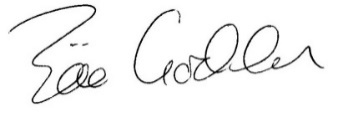 Zöe GoddenSalary and expenses January 2019£223.12HMRCIncome Tax January  2019£47.40Martin JenningsAdditional verge cutting£144.00CPREAnnual membership£36.00Pitcombe NewsFull page advert re Elections£18.00Milborne Port ComputersLivedrive Unlimited Backup & domain charge£120.00